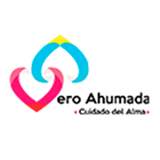  Febrero de 2019 Pruebas muscularesNombre completo: Fecha de Nacimiento: Estado Civil:Hijos (edades):Patrones de Nacimiento: (factores de estrés)Percepción de infancia de padres ante el estrésSituaciones de estrés en la infanciaSituaciones  de estrés en la adolescencia Áreas de la vida con estrésÁreas de la vida con estrésASPECTO   nada 0  1  2  3  4  5  6  7  8  9  10 mucho estrésFamiliar             0   1   2   3   4   5   6   7   8   9   10          Duelo               0   1   2   3   4   5   6   7   8   9   10             Económico        0   1   2   3   4   5   6   7   8   9   10         Académico       0   1   2   3   4   5   6   7   8   9   10          Relaciones P     0   1   2   3   4   5   6   7   8   9   10         Sexual               0   1   2   3   4   5   6   7   8   9   10          Laboral              0   1   2   3   4   5   6   7   8   9   10        Ocupacional     0   1   2   3   4   5   6   7   8   9   10          Salud                  0   1   2   3   4   5   6   7   8   9   10Otro                   0   1   2   3   4   5   6   7   8   9   10     ______________________ASPECTO   nada 0  1  2  3  4  5  6  7  8  9  10 mucho estrésFamiliar             0   1   2   3   4   5   6   7   8   9   10          Duelo               0   1   2   3   4   5   6   7   8   9   10             Económico        0   1   2   3   4   5   6   7   8   9   10         Académico       0   1   2   3   4   5   6   7   8   9   10          Relaciones P     0   1   2   3   4   5   6   7   8   9   10         Sexual               0   1   2   3   4   5   6   7   8   9   10          Laboral              0   1   2   3   4   5   6   7   8   9   10        Ocupacional     0   1   2   3   4   5   6   7   8   9   10          Salud                  0   1   2   3   4   5   6   7   8   9   10Otro                   0   1   2   3   4   5   6   7   8   9   10     ______________________Personas que considero me estresanPersonas que considero me estresanPareja         0   1   2   3   4   5   6   7   8   9   10Jefe              0   1   2   3   4   5   6   7   8   9   10Colegas       0   1   2   3   4   5   6   7   8   9   10Amigos       0   1   2   3   4   5   6   7   8   9   10Hijos           0   1   2   3   4   5   6   7   8   9   10Papá            0   1   2   3   4   5   6   7   8   9   10Mamá          0   1   2   3   4   5   6   7   8   9   10Hermanos  0   1   2   3   4   5   6   7   8   9   10Otros           0   1   2   3   4   5   6   7   8   9   10___________________________________Padecimientos físicos causados por estrésPadecimientos sistema nervioso___________________reacción, emoción, sensación___________________reacción, emoción, sensación___________________reacción, emoción, sensación___________________reacción, emoción, sensación___________________reacción, emoción, sensación___________________reacción, emoción, sensación___________________reacción, emoción, sensación___________________reacción, emoción, sensación___________________reacción, emoción, sensación___________________reacción, emoción, sensación___________________reacción, emoción, sensación___________________reacción, emoción, sensaciónAfectaciones a nivel psicológicoAfectaciones a nivel psíquico___________________reacción, emoción, sensación___________________reacción, emoción, sensación___________________reacción, emoción, sensación___________________reacción, emoción, sensación___________________reacción, emoción, sensación___________________reacción, emoción, sensación___________________reacción, emoción, sensación___________________reacción, emoción, sensación___________________reacción, emoción, sensación___________________reacción, emoción, sensación___________________reacción, emoción, sensación___________________reacción, emoción, sensaciónMetas a futuro que me estresanMetas a futuro que me estresanPadecimiento físico :Padecimiento físico :Mental      ___________ N. Fundamental__________Emocional___________ N. Histórico  _____________Espiritual____________ N. Alama  _______________Psíquico ____________ N. Genético______________Físico ______________Mental      ___________ N. Fundamental__________Emocional___________ N. Histórico  _____________Espiritual____________ N. Alama  _______________Psíquico ____________ N. Genético______________Físico ______________Sistema nervioso: Sistema Nervioso Mental      ___________ N. Fundamental__________Emocional___________ N. Histórico  _____________Espiritual____________ N. Alama  _______________Psíquico ____________ N. Genético______________Físico ______________Mental      ___________ N. Fundamental__________Emocional___________ N. Histórico  _____________Espiritual____________ N. Alama  _______________Psíquico ____________ N. Genético______________Físico ______________Padecimiento psicológico Padecimiento psicológicoMental      ___________ N. Fundamental__________Emocional___________ N. Histórico  _____________Espiritual____________ N. Alama  _______________Psíquico ____________ N. Genético______________Físico ______________Mental      ___________ N. Fundamental__________Emocional___________ N. Histórico  _____________Espiritual____________ N. Alama  _______________Psíquico ____________ N. Genético______________Físico ______________